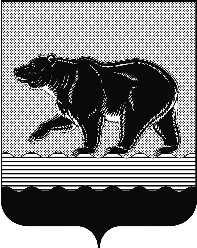 СЧЁТНАЯ ПАЛАТАГОРОДА НЕФТЕЮГАНСКА16 микрорайон, 23 дом, помещение 97, г. Нефтеюганск, 
Ханты-Мансийский автономный округ - Югра (Тюменская область), 628310  тел./факс (3463) 20-30-55, 20-30-63 E-mail: sp-ugansk@mail.ru www.admaugansk.ru Заключение на проект муниципальной программы  «Об утверждении муниципальной программы города Нефтеюганска «Доступная среда в городе Нефтеюганске»Счётная палата города Нефтеюганска на основании статьи 157 Бюджетного кодекса Российской Федерации, Положения о Счётной палате города Нефтеюганска, рассмотрев проект постановления администрации города Нефтеюганска «Об утверждении муниципальной программы города Нефтеюганска «Доступная среда в городе Нефтеюганске» (далее по тексту – проект муниципальной программы), сообщает следующее:1. При проведении экспертно-аналитического мероприятия учитывалось наличие экспертизы проекта муниципальной программы:1.1. Департамента финансов администрации города Нефтеюганска на предмет его соответствия бюджетному законодательству Российской Федерации и возможности финансового обеспечения её реализации из бюджета города Нефтеюганска;1.2. Департамента экономического развития администрации города Нефтеюганска на предмет соответствия:- муниципальной программы Порядку принятия решения о разработке муниципальных программ города Нефтеюганска, их формирования, утверждения и реализации, утверждённому постановлением администрации города Нефтеюганска от 28.08.2018 № 135-нп «О модельной муниципальной программе города Нефтеюганска, порядке принятия решения о разработке муниципальных программ города Нефтеюганска, их формирования, утверждения и реализации» (далее по тексту – Порядок от 28.08.2018 
№ 135-нп);- программных мероприятий целям муниципальной программы;- сроков её реализации задачам;- целевых показателей, характеризующих результаты реализации муниципальной программы, показателям экономической, бюджетной и социальной эффективности;- требованиям, установленным нормативными правовыми актами в сфере управления проектной деятельностью.2. Проектом муниципальной программы планируется:2.1. В паспорте муниципальной программы:Общий объём финансирования муниципальной программы на 2019-2025 годы и период до 2030 года составляет 3 068,590 тыс. рублей за счёт средств местного бюджета, в том числе:- 2019 год – 1 836,694 тыс. рублей;- 2020 год – 1 231,896 тыс. рублей;- 2021 год – 0,000 тыс. рублей;- 2022 год – 0,000 тыс. рублей;- 2023 год – 0,000 тыс. рублей;- 2024 год – 0,000 тыс. рублей;- 2025 год – 0,000 тыс. рублей;- 2026 год – 2030 год – 0,000 тыс. рублей.Ответственным исполнителем муниципальной программы является администрация города Нефтеюганска (далее по тексту – Администрация).Соисполнители муниципальной программы:- департамент муниципального имущества администрации города Нефтеюганска (далее по тексту – ДМИ);- департамент образования и молодёжной политики администрации города Нефтеюганска (далее по тексту – ДОиМП);- комитет культуры и туризма администрации города Нефтеюганска (далее по тексту – Комитет культуры и туризма);- комитет физической культуры и спорта администрации города Нефтеюганска (далее по тексту – КФКиС);- департамент градостроительства и земельных отношений администрации города Нефтеюганска (далее по тексту – ДГиЗО);- департамент жилищно-коммунального хозяйства администрации города Нефтеюганска (далее по тексту – ДЖКХ).2.2. В графе «Целевые показатели муниципальной программы» паспорта проекта муниципальной программы, приложении 1 к проекту муниципальной программы установлен целевой показатель «Количество приспособленных жилых помещений и общего имущества в многоквартирных домах для беспрепятственного доступа к ним инвалидов и других маломобильных групп населения, 130 домов».Обращаем внимание, что согласно приложению 1 к проекту муниципальной программы, учитывая значения показателя по годам, на момент окончания реализации муниципальной программы значение целевого показателя достигнет 120 домов.Рекомендуем уточнить значение указанного выше целевого показателя.2.3. Порядком от 28.08.2018 № 135-нп установлено:2.3.1. Наличие в муниципальной программе таблиц №№ 1-6.К проекту муниципальной программы предусмотрены приложения.  2.3.2. Раздел 2 «Механизм реализации муниципальной программы» содержит, в том числе, механизмы внедрения и применения технологий бережливого производства, реализации мероприятий с применением инициативного бюджетирования.Проектом муниципальной программы вышеуказанные механизмы не предусмотрены.2.3.3. Таблица 4 «Характеристика основных мероприятий муниципальной программы, их связь с целевыми показателями» предполагает:1) в графе 4 наличие информации о номере приложения к муниципальной программе, реквизиты нормативного правового акта, наименование портфеля проектов (проекта);2) в графе 5 характеристику, методику расчёта или ссылку на форму федерального статистического наблюдения.Графы 4, 5 приложения 3 «Характеристика основных мероприятий муниципальной программы, их связь с целевыми показателями» (далее по тексту – приложение 3 к проекту муниципальной программы) проекта муниципальной программы не содержат указанных выше сведений в полном объёме, а именно:- в графе 4 отсутствуют ссылки на реквизиты нормативных правовых актов;- в графе 5 по мероприятию 2 «Приспособление жилых помещений инвалидов и общего имущества в многоквартирных домах, с учётом потребностей инвалидов и обеспечения их доступности для инвалидов» отсутствует методика расчёта показателя или ссылка на форму федерального статистического  наблюдения.На основании вышеизложенного, рекомендуем привести проект муниципальной программы в соответствие с Порядком от 28.08.2018
 № 135-нп.2.4. В приложении 2 к муниципальной программе планируется:2.4.1. По основному мероприятию «Обеспечение выполнения комплекса работ по повышению уровня доступности приоритетных объектов и услуг в приоритетных сферах жизнедеятельности инвалидов и других маломобильных групп населения» сумма в размере 3 068,590 тыс. рублей, из них:2.4.1.1. ДОиМП в сумме 2 084,298 тыс. рублей, в том числе:- 2019 год в сумме 947,698 тыс. рублей;- 2020 год в сумме 1 136,600 тыс. рублей, из них на:1) проектирование и устройство пандусов и поручней в муниципальных учреждениях образования сумму в размере 875,950 тыс. рублей, а именно:на 2019 год:- МБДОУ «Детский сад № 13 «Чебурашка» в сумме 302,750 тыс. рублей;на 2020 год:- МБДОУ «Детский сад № 2 «Колосок» в сумме 398,000 тыс. рублей;- МАДОУ «Детский сад № 6 «Лукоморье» в сумме 175,200 тыс. рублей;2) приобретение и установку специального оборудования «Беспроводная система вызова помощника» для муниципальных учреждений сумму в размере 116,348 тыс. рублей, а именно:на 2019 год:- МБОУ «Средняя общеобразовательная школа № 5 «Многопрофильная» в сумме 98,948 тыс. рублей;на 2020 год:- МБОУ «Школа развития № 24» в сумме 10,000 тыс. рублей;- МБДОУ «Детский сад № 25 «Ромашка» в сумме 7,400 тыс. рублей;3) приобретение ступенькоходов сумму в размере 1 092,000 тыс. рублей, в том числе:на 2019 год в сумме 546,000 тыс. рублей, а именно по 273,000 тыс. рублей для:- МБДОУ «Детский сад № 10 «Гусельки» (г. Нефтеюганск, 3 мкр., здание 18);- МБДОУ «Детский сад № 25 «Ромашка».на 2020 год в сумме 546,000 тыс. рублей, а именно по 273,000 тыс. рублей для:- МАДОУ «Детский сад № 20 «Золушка»;- МБДОУ «Детский сад № 10 «Гусельки» (г. Нефтеюганск, 6 мкр., здание 64).2.4.1.2. КФКиС сумму в размере 190,592 тыс. рублей на приобретение и установку специального оборудования «Беспроводная система вызова помощника», в том числе:- на 2019 год в сумме 95,296 тыс. рублей, а именно по 23,824 тыс. рублей для:1) нежилого строения спортивного зала («Авангард») МБУ ДО «СДЮСШОР «Спартак» (г. Нефтеюганск, ул. Жилая, строение № 19);2) сооружения хоккейного корта, МБУ ДО «СДЮСШОР по биатлону»
 (г. Нефтеюганск, 9 мкр., дом 34 около МБОУ «Средняя общеобразовательная школа № 3»);3) нежилого строения спортзала МБУ ДО «СДЮСШОР по дзюдо» 
(г. Нефтеюганск, Северо-восточная зона, массив 02, квартал 04, стр. 15);4) строения спортзала МБУ ДО «СДЮСШОР по дзюдо» (г. Нефтеюганск, Пионерная зона, ул. Парковая, строение № 9А);- на 2020 год в сумме 95,296 тыс. рублей, а именно по 23,824 тыс. рублей для:1) нежилого строения спортивного комплекса «Олимп» МБУ ДО «СДЮСШОР «Спартак» (г. Нефтеюганск, 14 мкр., строение 1);2) строения  спортивного зала «Атлетик» МБУ ДО «СДЮСШОР «Спартак» (г. Нефтеюганск, Пионерная зона, ул. Набережная, строение 2);3) строения стадиона «Нефтяник» МБУ ЦФКиС «Жемчужина Югры» 
(г. Нефтеюганск, 1 мкр., строение 34);4) крытого катка в 15 микрорайоне г. Нефтеюганска МБУ ДО «СДЮСШОР по биатлону» (г. Нефтеюганск, 15 мкр., здание 19).2.4.1.3. ДМИ в сумме 793,700 тыс. рублей на 2019 год на приобретение лестничной наклонной подъёмной платформы. 2.4.2. По основному мероприятию «Приспособление жилых помещений инвалидов и общего имущества в многоквартирных домах, с учётом потребностей инвалидов и обеспечения их доступности для инвалидов» финансовые затраты не предусмотрены.Как указывалось в пункте 2.2. проектом муниципальной программы предусмотрено достижение целевого показателя «Количество приспособленных жилых помещений и общего имущества в многоквартирных домах для беспрепятственного доступа к ним инвалидов и других маломобильных групп населения, 130 домов».Данное мероприятие включает в себя установку пандусов, откидных пандусов (приложение 3 к проекту муниципальной программы), следовательно, его реализация предполагает финансирование.Обращаем внимание, что согласно пункту 1.3 Порядка от 28.08.2018 
№ 135-нп формирование муниципальной программы осуществляется, в том числе, исходя из принципов:- реалистичности, при определении целей и задач социально-экономического развития города участники муниципальных программ должны исходить из возможности их достижения в установленные сроки с учётом ресурсных ограничений и рисков;- ресурсной обеспеченности, при формировании проектов муниципальных программ должны быть определены источники ресурсного обеспечения их мероприятий.Таким образом, отсутствие финансового обеспечения мероприятия повлечёт несоблюдение вышеуказанных принципов, невозможность достижения в установленные сроки целевого показателя.Рекомендуем оценить реалистичность реализации данного мероприятия, а также достижение установленного целевого показателя. 3. Финансовые показатели, содержащиеся в проекте муниципальной программы, соответствуют расчётам, предоставленным на экспертизу.По результатам экспертизы установлено:1. Значение показателя «Количество приспособленных жилых помещений и общего имущества в многоквартирных домах для беспрепятственного доступа к ним инвалидов и других маломобильных групп населения, 130 домов» при исчислении по годам не соответствует итоговому показателю на момент окончания реализации муниципальной программы, а именно 120 домов.2. Отсутствие финансового обеспечения мероприятия «Приспособление жилых помещений инвалидов и общего имущества в многоквартирных домах, с учётом потребностей инвалидов и обеспечения их доступности для инвалидов» повлечёт несоблюдение принципов, установленных Порядком от 28.08.2018
 № 135-нп, невозможность достижения в установленные сроки целевого показателя.3. Несоответствие проекта муниципальной программы, по изложенным в пункте 2.3 позициям, Порядку от 28.08.2018 № 135-нп.Рекомендуем:1. Уточнить значение целевого показателя «Количество приспособленных жилых помещений и общего имущества в многоквартирных домах для беспрепятственного доступа к ним инвалидов и других маломобильных групп населения, 130 домов», а также оценить реалистичность реализации мероприятия, достижение установленного целевого показателя при отсутствии финансового обеспечения. 2. Устранить несоответствие проекта муниципальной программы Порядку от 28.08.2018 № 135-нп.На основании вышеизложенного, по итогам проведения финансово-экономической экспертизы, предлагаем направить проект муниципальной программы на утверждение с учётом рекомендаций, отражённых в настоящем заключении. Информацию о решениях, принятых по результатам настоящей экспертизы, направить в адрес Счётной палаты до 31.10.2018 года.Председатель                                                                                          С.А. ГичкинаИсполнитель:инспектор инспекторского отдела № 2Счетной палаты города НефтеюганскаПустовалова Наталья ЮрьевнаТел. 8 (3463) 203303Исх. от 25.10.2018 № 457